الموضوع:	الموافقة على التوصية الجديدة ITU-T Y.2704حضرات السادة والسيدات،تحية طيبة وبعد،1	إلحاقاً بالرسالة المعممة TSB 58 المؤرخة 2 أكتوبر 2009، أتشرف بأن أعلمكم أن 11 دولة من الدول الأعضاء المشاركة في الاجتماع الأخير للجنة الدراسات 13، وافقت على نص مشروع توصية جديدة لقطاع تقييس الاتصالات أثناء الجلسة العامة التي عقدت يوم 29 يناير 2010.2	ويرد فيما يلي عنوان التوصية الجديدة الموافق عليها:التوصية ITU-T Y.2704: آليات وإجراءات الأمن لشبكات الجيل التالي3	يمكن الاطلاع على المعلومات الخاصة ببراءات الاختراع بالرجوع إلى موقع قطاع تقييس الاتصالات على شبكة الويب.4	وسيتاح قريباً نص التوصية في صيغتها السابقة على النشر في موقع قطاع تقييس الاتصالات على شبكة الويب.5	وسوف ينشر الاتحاد نص هذه التوصية في أقرب وقت ممكن.وتفضلوا بقبول فائق التقدير والاحترام.مالكولم جونسون
مدير مكتب تقييس الاتصالاتمكتب تقييس الاتصالات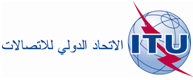 جنيف، 3 فبراير 2010المرجع:TSB Circular 90COM 13/TK-	إلى إدارات الدول الأعضاء في الاتحادالهاتف:
الفاكس:
البريد الإلكتروني:+41 22 730 5126
+41 22 730 5853
tsbsg13@itu.intنسخة إلى:-	أعضاء قطاع تقييس الاتصالات؛-	المنتسبين إلى قطاع تقييس الاتصالات؛-	رئيس لجنة الدراسات 13 ونوابه؛-	مدير مكتب تنمية الاتصالات؛-	مدير مكتب الاتصالات الراديوية